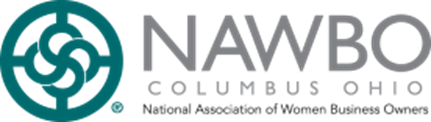 WEEK IN REVIEWFY20-21 BUDGETAccording to preliminary figures released Monday by the Office of Budget and Management (OBM), state revenues for December came in approximately $1.8 million or (0.1 percent) below estimates for the month. This was despite the state's personal income tax coming in $35.6 million or 4.5 percent over estimates. A shortfall in both the non-auto and auto sales tax nearly wiped out that excess alone with the two categories coming in a total of $34.7 million below estimates. The bulk of this was in the non-auto sales tax, which was $34.3 million or 3.9 percent below estimates. Both taxes remain over estimates for the first half of FY20 by nearly $79.5 million or 1.4 percent: the non-auto by $40.5 million and the auto sales tax by nearly $39.0 million.BUSINESS/CORPORATEThe Fuyao Glass America plant in Moraine near Dayton will undergo another expansion, Gov. Mike DeWine and Lt. Gov. Jon Husted announced Monday, adding 100 new jobs and an additional 161,000 square feet at the facility. The plant has 2,300 associates currently, after starting with 800 workers in 2014. It supplies both Original Equipment Manufacturer (OEM) and after-market customers, and the project announced Monday includes investment for research and development as well as purchasing equipment to help produce more after-market auto glass for companies such as Safelite, headquartered in Columbus.The CEOs at 35 of Ohio's largest publicly-traded companies were paid more than 200 times their companies' median workers, Policy Matters Ohio (PMO) said in a recent report, though in some cases the median worker was employed part-time. PMO said the Dodd-Frank Act requires publicly-traded companies to provide the ratio of CEO pay to that of median employees, and 53 of Ohio's top 100 employers filed such reports with the Securities and Exchange Commission (SEC). Of the 53 companies, PMO's analysis found more than a quarter paid their CEOs over 500 times what typical employees made and six paid more than 1,000 times as much. In 1968, the ratio of CEO to worker pay at the largest U.S. companies was 20 to one.ECONOMYCentral Ohio's employment will continue to grow in 2020, but the growth will remain slow, economist and Hannah News contributor Bill LaFayette said Wednesday in his annual "Blue Chip Economic Forecast" presented to the Columbus Metropolitan Club. LaFayette, the founder of Regionomics who writes "On the Money" reports for Hannah News, also said his forecast does not predict a recession for the nation this year, and he expects tensions in Iraq and Iran to ease and not have an effect on the national economy. Either one of those factors turning out the other way would have an effect on the Central Ohio forecast,and he said if that's the case, "All bets are off."ELECTIONS 2020Two candidates who filed to run on Ohio's Tuesday, March 17 presidential primary ballot were disqualified due to paperwork errors, while a third will run as a write-in, as Secretary of State Frank LaRose officially certified the candidates on Tuesday. The Democratic presidential primary ballot was certified with 12 candidates: Michael Bennet, Joe Biden, Michael Bloomberg, Cory Booker, Pete Buttigieg, Tulsi Gabbard, Amy Klobuchar, Deval Patrick, Bernie Sanders, Tom Steyer and Elizabeth Warren. Democrat Andrew Yang qualified as a write-in candidate after he was disqualified due to a paperwork error. The Republican presidential primary ballot will only have one candidate -- President Donald Trump. Rep. Paula Hicks-Hudson (D-Toledo) will have to run as a write-in candidate in the Democratic primary on Tuesday, March 17, in order to be re-elected after a paperwork error forced her to withdraw her petition.According to the Toledo Blade, Hicks-Hudson failed to submit a page that included her original signature. Rather than have the Lucas County Board of Elections disqualify the petition, she pulled her paperwork and said she will now run a write-in campaign for the primary.Baldwin Wallace University (BW) announced this week that it will be polling in three states in addition to Ohio for 2020 and will conduct simultaneous surveys in four Great Lakes Polls. The first of the polls will be conducted later this month and will include surveys in Ohio, Michigan, Wisconsin and Pennsylvania. The latter three states decided the 2016 presidential election by razor-thin margins.The following endorsements were made over the week:- The Ohio Senate campaign of Jerry Cirino announced the endorsements of Senate President Larry Obhof (R-Medina) and Sen. John Eklund (R-Chardon)..FEDERALNewly released population estimates from the U.S. Census Bureau indicate Ohio could lose a congressional seat after the 2020 Census, according to an analysis of the data by the consulting group Election Data Services. The Census Bureau estimates Ohio's population at 11.7 million as of July 2019. This is a 1.3 percent increase since the last decennial census taken in April 2010. Ohio has the seventh largest population in the country. Despite the population increase, Election Data Services predicts Ohio will join nine other states, including neighboring Michigan, Pennsylvania and West Virginia, in losing one congressional seat.During a call-in with reporters Tuesday, U.S. Sen. Rob Portman (R-OH) discussed the upcoming impeachment trial in the Senate, the status of the U.S. and Iran, and his legislative goals. Portman commented that the Senate should follow the only modern precedent they have for the impeachment trial which is the case against former President Bill Clinton in 1998. He said the precedent established by that trial set up a two-step process: in the first step, the Senate listens to both sides, the managers from the House and the president's lawyers. In the second step, the Senate fills in gaps and determines if witnesses are needed.GENERAL ASSEMBLY/STATEHOUSESenate President Larry Obhof (R-Medina) said Wednesday he's confident both chambers will act to address recent concerns with the EdChoice scholarship program in the next few weeks. Obhof did not offer specifics on what EdChoice legislation would entail. Local school officials have raised the alarm over a substantial expansion of the number of school buildings at which students are or will be eligible for vouchers. Some of that expansion relates to changes made in the biennial budget, HB166 (Oeslager), while some is the delayed effect of laws on the books for a few years.LOCAL GOVERNMENTThe governor and attorney general await a January hearing on suspended Sandusky County Prosecutor Tim Braun's permanent removal from office after female employees charged him with sexual harassment and lodged complaints with the Ohio Civil Rights Commission and the U.S. Equal Employment Opportunity Commission (EEOC).MARIJUANA/HEMPThe Ohio Board of Pharmacy (OBP) on Friday awarded a certificate of operation to Have a Heart Cincy, a medical marijuana dispensary located at 8420 Vine St. in Cincinnati. There are now 47 dispensaries operating under the Ohio Medical Marijuana Control Program.A total of 78,736 patients have been registered in the Ohio Medical Marijuana Control Program (MMCP), according to the Ohio Board of Pharmacy (OBP).The State Medical Board of Ohio (SMBO) has received 28 petitions from individuals and groups seeking to add new qualifying conditions under the Ohio Medical Marijuana Control Program (MMCP), including a presumably facetious proposal to allow the long-suffering fans of the Cincinnati Bengals and Cleveland Browns to relieve their misery by consuming cannabis. The qualifying condition petition period opened on Nov. 1, 2019 and ended on Dec. 31, 2019. SMBO spokesperson Tessie Pollock told Hannah News that the petitions are currently being reviewed and expects the SMBO Medical Marijuana Expert Review Committee to meet in February.OHIO HISTORYSecretary of State Frank LaRose joined the Ohio Women's Suffrage Centennial Commission (WSCC) at its Wednesday meeting to continue developing plans to honor the 100th anniversary of American women gaining the right to vote and to encourage voter participation. The group discussed updates since its last meeting and an upcoming presentation to the Capitol Square Review and Advisory Board (CSRAB) on plans for a Statehouse installation.PENSIONSOhio Retirement Study Council staff will be looking to ensure standard insurance requirements in contracts with vendors specifically address cybersecurity protections, after a discussion of the matter at Thursday's meeting of two council subcommittees. The subcommittees met to approve requests for proposals for a fiduciary performance audit of the Ohio Police & Fire Pension Fund (OP&F) and an actuarial audit of the Highway Patrol Retirement System (HPRS).PEOPLEVentureOhio CEO Falon Donohue stepped down Dec. 31, 2019 to become a partner at Narya Capital, though her departure was first reported Wednesday. The Ohio-based Narya, an early-stage venture capital firm, was announced Thursday as having been co-founded by J.D. Vance and Colin Greenspon.NAWBO LEGISLATIVE UPDATEPrepared by: Rachel WinderReport created on January 14, 2020HB2CREDENTIAL ASSISTANCE PROGRAM (CROSS J, LEPORE-HAGAN M) To create the TechCred Program and the Individual Microcredential Assistance Program, to develop a grant program to support industry sector partnerships, and to make an appropriation.CREDENTIAL ASSISTANCE PROGRAM (CROSS J, LEPORE-HAGAN M) To create the TechCred Program and the Individual Microcredential Assistance Program, to develop a grant program to support industry sector partnerships, and to make an appropriation.Current Status:   1/13/2020 - SIGNED BY GOVERNOR; eff. 90 daysState Bill Page:   https://www.legislature.ohio.gov/legislation/legislation-summary?id=GA133-HB-2HB4WORKFORCE CREDENTIALS (RICHARDSON T, ROBINSON P) Regarding the Governor's Office of Workforce Transformation and industry-recognized credentials and certificate programs.WORKFORCE CREDENTIALS (RICHARDSON T, ROBINSON P) Regarding the Governor's Office of Workforce Transformation and industry-recognized credentials and certificate programs.Current Status:   1/7/2020 - Sent to Governor for SignatureState Bill Page:   https://www.legislature.ohio.gov/legislation/legislation-summary?id=GA133-HB-4HB19PINK TAX EXEMPTION (ANTANI N, KELLY B) To exempt from sales tax the sale of tampons and other feminine hygiene products associated with menstruation.PINK TAX EXEMPTION (ANTANI N, KELLY B) To exempt from sales tax the sale of tampons and other feminine hygiene products associated with menstruation.Current Status:   5/7/2019 - House Ways and Means, (Fourth Hearing)State Bill Page:   https://www.legislature.ohio.gov/legislation/legislation-summary?id=GA133-HB-19HB34STATE-LOCAL MINIMUM WAGE (KELLY B) To increase the state minimum wage and to allow municipalities, townships, and counties to establish higher minimum wage requirements.STATE-LOCAL MINIMUM WAGE (KELLY B) To increase the state minimum wage and to allow municipalities, townships, and counties to establish higher minimum wage requirements.Current Status:   2/12/2019 - Referred to Committee House Commerce and LaborState Bill Page:   https://www.legislature.ohio.gov/legislation/legislation-summary?id=GA133-HB-34HB38COMMERCIAL CREDIT REPORTING (HILLYER B) To require a commercial credit reporting agency to provide credit reports to businesses and to establish a procedure whereby a business may dispute statements on the report.COMMERCIAL CREDIT REPORTING (HILLYER B) To require a commercial credit reporting agency to provide credit reports to businesses and to establish a procedure whereby a business may dispute statements on the report.Current Status:   11/21/2019 - REPORTED OUT AS AMENDED, House Financial Institutions, (Eighth Hearing)State Bill Page:   https://www.legislature.ohio.gov/legislation/legislation-summary?id=GA133-HB-38HB75PROPERTY VALUE CONTESTS (MERRIN D) To require local governments that contest property values to formally pass an authorizing resolution for each contest and to notify property owners.PROPERTY VALUE CONTESTS (MERRIN D) To require local governments that contest property values to formally pass an authorizing resolution for each contest and to notify property owners.Current Status:   12/11/2019 - PASSED BY HOUSE; Vote 54-39State Bill Page:   https://www.legislature.ohio.gov/legislation/legislation-summary?id=GA133-HB-75HB91FAMILY-MEDICAL LEAVE (BOGGS K, BOYD J) To establish family and medical leave insurance benefits.FAMILY-MEDICAL LEAVE (BOGGS K, BOYD J) To establish family and medical leave insurance benefits.Current Status:   3/26/2019 - House Insurance, (First Hearing)State Bill Page:   https://www.legislature.ohio.gov/legislation/legislation-summary?id=GA133-HB-91HB92VOTE ON COUNTY SALES TAX (ANTANI N, SMITH J) To require voter approval of any increase in the rate of a county sales tax.VOTE ON COUNTY SALES TAX (ANTANI N, SMITH J) To require voter approval of any increase in the rate of a county sales tax.Current Status:   3/13/2019 - House State and Local Government, (First Hearing)State Bill Page:   https://www.legislature.ohio.gov/legislation/legislation-summary?id=GA133-HB-92HB112TAX REMITTANCE-BAD DEBTS (SCHAFFER T) To allow vendors to receive a refund of sales tax remitted for certain bad debts charged off as uncollectible by credit account lenders.TAX REMITTANCE-BAD DEBTS (SCHAFFER T) To allow vendors to receive a refund of sales tax remitted for certain bad debts charged off as uncollectible by credit account lenders.Current Status:   5/14/2019 - House Financial Institutions, (Second Hearing)State Bill Page:   https://www.legislature.ohio.gov/legislation/legislation-summary?id=GA133-HB-112HB114EITC INCOME RESTRICTION (SKINDELL M, CRAWLEY E) To remove the income restriction on the earned income tax credit and to make the credit refundable.EITC INCOME RESTRICTION (SKINDELL M, CRAWLEY E) To remove the income restriction on the earned income tax credit and to make the credit refundable.Current Status:   3/5/2019 - Referred to Committee House Ways and MeansState Bill Page:   https://www.legislature.ohio.gov/legislation/legislation-summary?id=GA133-HB-114HB115REGULATOR RESTRICTION REDUCTION (RIEDEL C, ROEMER B) To require certain agencies to reduce the number of regulator restrictions and to amend the versions of sections 106.021 and 106.03 of the Revised Code that are scheduled to take effect August 18, 2019, to continue the provision of this act on and after that effective date.REGULATOR RESTRICTION REDUCTION (RIEDEL C, ROEMER B) To require certain agencies to reduce the number of regulator restrictions and to amend the versions of sections 106.021 and 106.03 of the Revised Code that are scheduled to take effect August 18, 2019, to continue the provision of this act on and after that effective date.Current Status:   4/10/2019 - House State and Local Government, (Second Hearing)State Bill Page:   https://www.legislature.ohio.gov/legislation/legislation-summary?id=GA133-HB-115HB133MILITARY-TEMPORARY LICENSURE (PERALES R, WEINSTEIN C) To require state occupational licensing agencies, under certain circumstances, to issue temporary licenses or certificates to members of the military and spouses who are licensed in another jurisdiction and have moved to Ohio for military duty.MILITARY-TEMPORARY LICENSURE (PERALES R, WEINSTEIN C) To require state occupational licensing agencies, under certain circumstances, to issue temporary licenses or certificates to members of the military and spouses who are licensed in another jurisdiction and have moved to Ohio for military duty.Current Status:   10/2/2019 - Senate Transportation, Commerce and Workforce, (First Hearing)State Bill Page:   https://www.legislature.ohio.gov/legislation/legislation-summary?id=GA133-HB-133HB134MARCH SALES TAX HOLIDAY (ANTANI N, WEINSTEIN C) To provide a three-day sales tax "holiday" each March during which sales of qualifying Energy Star products are exempt from sales and use taxes.MARCH SALES TAX HOLIDAY (ANTANI N, WEINSTEIN C) To provide a three-day sales tax "holiday" each March during which sales of qualifying Energy Star products are exempt from sales and use taxes.Current Status:   10/29/2019 - House Ways and Means, (First Hearing)State Bill Page:   https://www.legislature.ohio.gov/legislation/legislation-summary?id=GA133-HB-134HB135SALES TAX HOLIDAY EXPANSION (ANTANI N) To expand the class of products exempt from sales tax if bought during a sales tax holiday.SALES TAX HOLIDAY EXPANSION (ANTANI N) To expand the class of products exempt from sales tax if bought during a sales tax holiday.Current Status:   11/5/2019 - House Ways and Means, (Second Hearing)State Bill Page:   https://www.legislature.ohio.gov/legislation/legislation-summary?id=GA133-HB-135HB137EMPLOYEE EARNINGS AND DEDUCTIONS (KELLY B, VITALE N) To require an employer to provide earnings and deductions statements to each of the employer's employees.EMPLOYEE EARNINGS AND DEDUCTIONS (KELLY B, VITALE N) To require an employer to provide earnings and deductions statements to each of the employer's employees.Current Status:   9/11/2019 - Referred to Committee Senate Transportation, Commerce and WorkforceState Bill Page:   https://www.legislature.ohio.gov/legislation/legislation-summary?id=GA133-HB-137HB156CIVIL IMMUNITY-HANDGUN CRIMES (SCHAFFER T) To grant civil immunity to nonprofit corporations and persons associated with them for certain injuries, deaths, or losses resulting from the carrying of handguns.CIVIL IMMUNITY-HANDGUN CRIMES (SCHAFFER T) To grant civil immunity to nonprofit corporations and persons associated with them for certain injuries, deaths, or losses resulting from the carrying of handguns.Current Status:   4/9/2019 - House Civil Justice, (Second Hearing)State Bill Page:   https://www.legislature.ohio.gov/legislation/legislation-summary?id=GA133-HB-156HB159INDEMNITY PROVISIONS-PUBLIC IMPROVEMENT CONTRACTS (BLESSING III L) To regulate the use of indemnity provisions in professional design contracts related to public improvements.INDEMNITY PROVISIONS-PUBLIC IMPROVEMENT CONTRACTS (BLESSING III L) To regulate the use of indemnity provisions in professional design contracts related to public improvements.Current Status:   4/30/2019 - House Civil Justice, (Second Hearing)State Bill Page:   https://www.legislature.ohio.gov/legislation/legislation-summary?id=GA133-HB-159HB175TAX EXEMPTION-GOODS MOVEMENT (ANTANI N) To exempt from sales and use tax things used primarily to move completed manufactured products or general merchandise.TAX EXEMPTION-GOODS MOVEMENT (ANTANI N) To exempt from sales and use tax things used primarily to move completed manufactured products or general merchandise.Current Status:   10/22/2019 - House Ways and Means, (Second Hearing)State Bill Page:   https://www.legislature.ohio.gov/legislation/legislation-summary?id=GA133-HB-175HB179SMALL WINERIES EXEMPTION (SCHAFFER T) To exempt small wineries from retail food establishment licensure requirements under specific circumstances.SMALL WINERIES EXEMPTION (SCHAFFER T) To exempt small wineries from retail food establishment licensure requirements under specific circumstances.Current Status:   4/30/2019 - House Health, (First Hearing)State Bill Page:   https://www.legislature.ohio.gov/legislation/legislation-summary?id=GA133-HB-179HB185JOBSOHIO-PUBLIC RECORDS-MEETINGS (INGRAM C) To establish that records kept by JobsOhio are public records subject to inspection and copying under Ohio Public Records Law and to require all meetings of the JobsOhio Board of Directors to be open to the public, except when in an executive session.JOBSOHIO-PUBLIC RECORDS-MEETINGS (INGRAM C) To establish that records kept by JobsOhio are public records subject to inspection and copying under Ohio Public Records Law and to require all meetings of the JobsOhio Board of Directors to be open to the public, except when in an executive session.Current Status:   5/15/2019 - House Economic and Workforce Development, (First Hearing)State Bill Page:   https://www.legislature.ohio.gov/legislation/legislation-summary?id=GA133-HB-185HB195DAY DESIGNATION-WOMEN VETERANS (LANESE L, WEINSTEIN C) To designate June 12 as "Women Veterans' Day."DAY DESIGNATION-WOMEN VETERANS (LANESE L, WEINSTEIN C) To designate June 12 as "Women Veterans' Day."Current Status:   5/1/2019 - House Armed Services and Veterans Affairs, (First Hearing)State Bill Page:   https://www.legislature.ohio.gov/legislation/legislation-summary?id=GA133-HB-195HB197TAX CODE CORRECTIONS (POWELL J, MERRIN D) To enact the "Tax Code Streamlining and Correction Act" to make technical and corrective changes to the laws governing taxation.TAX CODE CORRECTIONS (POWELL J, MERRIN D) To enact the "Tax Code Streamlining and Correction Act" to make technical and corrective changes to the laws governing taxation.Current Status:   11/19/2019 - Senate Ways and Means, (First Hearing)State Bill Page:   https://www.legislature.ohio.gov/legislation/legislation-summary?id=GA133-HB-197HB216CHAIN ESTABLISHMENT REGULATION (SKINDELL M, KELLY B) To regulate employment practices of formula retail and food services establishment employers and contractors and to require the purchaser of a formula retail or food services establishment to retain certain employees.CHAIN ESTABLISHMENT REGULATION (SKINDELL M, KELLY B) To regulate employment practices of formula retail and food services establishment employers and contractors and to require the purchaser of a formula retail or food services establishment to retain certain employees.Current Status:   5/22/2019 - House Commerce and Labor, (First Hearing)State Bill Page:   https://www.legislature.ohio.gov/legislation/legislation-summary?id=GA133-HB-216HB218PUBLIC-PRIVATE PARTNERSHIPS (PATTON T) To authorize certain public entities to enter into public-private initiatives with a private party through a public-private agreement regarding public facilities.PUBLIC-PRIVATE PARTNERSHIPS (PATTON T) To authorize certain public entities to enter into public-private initiatives with a private party through a public-private agreement regarding public facilities.Current Status:   6/19/2019 - SUBSTITUTE BILL ACCEPTED, House State and Local Government, (Second Hearing)State Bill Page:   https://www.legislature.ohio.gov/legislation/legislation-summary?id=GA133-HB-218HB219SUNDAY ALCOHOL SALES (BECKER J, HOOPS J) To alter the law relative to Sunday sales of beer and intoxicating liquor and to name the act the "Sunday Alcohol, Liquor, and Especially Spirits Act" or "SALES Act."SUNDAY ALCOHOL SALES (BECKER J, HOOPS J) To alter the law relative to Sunday sales of beer and intoxicating liquor and to name the act the "Sunday Alcohol, Liquor, and Especially Spirits Act" or "SALES Act."Current Status:   10/23/2019 - House Commerce and Labor, (Fourth Hearing)State Bill Page:   https://www.legislature.ohio.gov/legislation/legislation-summary?id=GA133-HB-219HB220GOVERNMENT BLOCKCHAIN USE (CARFAGNA R) To allow a governmental entity to utilize distributed ledger technology, including blockchain technology.GOVERNMENT BLOCKCHAIN USE (CARFAGNA R) To allow a governmental entity to utilize distributed ledger technology, including blockchain technology.Current Status:   6/12/2019 - REPORTED OUT AS AMENDED, House Commerce and Labor, (Third Hearing)State Bill Page:   https://www.legislature.ohio.gov/legislation/legislation-summary?id=GA133-HB-220HB221WAGE DISCRIMINATION COMPLAINTS (BOYD J, CRAWLEY E) To require the Ohio Civil Rights Commission to establish a system for individuals to make anonymous complaints regarding wage discrimination.WAGE DISCRIMINATION COMPLAINTS (BOYD J, CRAWLEY E) To require the Ohio Civil Rights Commission to establish a system for individuals to make anonymous complaints regarding wage discrimination.Current Status:   6/18/2019 - House Civil Justice, (Third Hearing)State Bill Page:   https://www.legislature.ohio.gov/legislation/legislation-summary?id=GA133-HB-221HB238WHISTLEBLOWER PROTECTIONS (CERA J, SCHERER G) To revise Ohio's whistleblower protection laws.WHISTLEBLOWER PROTECTIONS (CERA J, SCHERER G) To revise Ohio's whistleblower protection laws.Current Status:   12/10/2019 - SUBSTITUTE BILL ACCEPTED, House Civil Justice, (Fifth Hearing)State Bill Page:   https://www.legislature.ohio.gov/legislation/legislation-summary?id=GA133-HB-238HB251CONTRACT ACTION-PERIOD OF LIMITATION (LANG G, HILLYER B) To shorten the period of limitations for actions upon a contract.CONTRACT ACTION-PERIOD OF LIMITATION (LANG G, HILLYER B) To shorten the period of limitations for actions upon a contract.Current Status:   12/4/2019 - Referred to Committee Senate JudiciaryState Bill Page:   https://www.legislature.ohio.gov/legislation/legislation-summary?id=GA133-HB-251HB258OCCUPATIONAL LICENSE-APPRENTICESHIP (POWELL J) To require a licensing authority to issue an occupational license to an applicant who completes a registered apprenticeship program and meets other requirements for licensure.OCCUPATIONAL LICENSE-APPRENTICESHIP (POWELL J) To require a licensing authority to issue an occupational license to an applicant who completes a registered apprenticeship program and meets other requirements for licensure.Current Status:   6/5/2019 - House Economic and Workforce Development, (First Hearing)State Bill Page:   https://www.legislature.ohio.gov/legislation/legislation-summary?id=GA133-HB-258HB263OCCUPATIONAL LICENSING-CRIMINAL CONVICTIONS (KOEHLER K) To revise the initial occupational licensing restrictions applicable to individuals convicted of criminal offenses.OCCUPATIONAL LICENSING-CRIMINAL CONVICTIONS (KOEHLER K) To revise the initial occupational licensing restrictions applicable to individuals convicted of criminal offenses.Current Status:   12/11/2019 - BILL AMENDED, House Commerce and Labor, (Fourth Hearing)State Bill Page:   https://www.legislature.ohio.gov/legislation/legislation-summary?id=GA133-HB-263HB268VACCINES-EMPLOYMENT (HOOD R, KENT B) To enact the "Medical Consumer Protection Act" to prohibit an employer from taking an adverse employment action against a person who has not been or will not be vaccinated.VACCINES-EMPLOYMENT (HOOD R, KENT B) To enact the "Medical Consumer Protection Act" to prohibit an employer from taking an adverse employment action against a person who has not been or will not be vaccinated.Current Status:   6/4/2019 - Referred to Committee House Commerce and LaborState Bill Page:   https://www.legislature.ohio.gov/legislation/legislation-summary?id=GA133-HB-268HB289ELEVATOR LAW (BALDRIDGE B) To revise the Elevator Law.ELEVATOR LAW (BALDRIDGE B) To revise the Elevator Law.Current Status:   11/20/2019 - House Commerce and Labor, (Third Hearing)State Bill Page:   https://www.legislature.ohio.gov/legislation/legislation-summary?id=GA133-HB-289HB292UNIVERSAL HEALTH CARE COVERAGE (SKINDELL M, KENT B) To establish and operate the Ohio Health Care Plan to provide universal health care coverage to all Ohio residents.UNIVERSAL HEALTH CARE COVERAGE (SKINDELL M, KENT B) To establish and operate the Ohio Health Care Plan to provide universal health care coverage to all Ohio residents.Current Status:   9/10/2019 - House Health, (First Hearing)State Bill Page:   https://www.legislature.ohio.gov/legislation/legislation-summary?id=GA133-HB-292HB304ELIMINATE SEX-BASED WAGE DISPARITIES (CLITES R, HOWSE S) To enact the Ohio Equal Pay Act to require state contractors and economic incentive recipients to obtain an equal pay certificate, to require public employers to establish a job evaluation system to identify and eliminate sex-based wage disparities, to prohibit employers from seeking a prospective employee's wage or salary history, and to prohibit employer retaliation against an employee who discusses salary or wage rates with another employee.ELIMINATE SEX-BASED WAGE DISPARITIES (CLITES R, HOWSE S) To enact the Ohio Equal Pay Act to require state contractors and economic incentive recipients to obtain an equal pay certificate, to require public employers to establish a job evaluation system to identify and eliminate sex-based wage disparities, to prohibit employers from seeking a prospective employee's wage or salary history, and to prohibit employer retaliation against an employee who discusses salary or wage rates with another employee.Current Status:   6/30/2019 - Referred to Committee House Commerce and LaborState Bill Page:   https://www.legislature.ohio.gov/legislation/legislation-summary?id=GA133-HB-304HB312INTRASTATE EQUITY CROWDFUNDING (POWELL J) To permit intrastate equity crowdfunding under certain circumstances.INTRASTATE EQUITY CROWDFUNDING (POWELL J) To permit intrastate equity crowdfunding under certain circumstances.Current Status:   12/11/2019 - Referred to Committee Senate FinanceState Bill Page:   https://www.legislature.ohio.gov/legislation/legislation-summary?id=GA133-HB-312HB324DAMAGES-ADJUST FOR INFLATION (MILLER A) To raise the limitations on damages for noneconomic loss and punitive damages in certain tort actions based on adjustments for inflation from the year 2005 to 2019.DAMAGES-ADJUST FOR INFLATION (MILLER A) To raise the limitations on damages for noneconomic loss and punitive damages in certain tort actions based on adjustments for inflation from the year 2005 to 2019.Current Status:   9/24/2019 - Referred to Committee House Civil JusticeState Bill Page:   https://www.legislature.ohio.gov/legislation/legislation-summary?id=GA133-HB-324HB339INSURANCE CODE CORRECTIONS (MERRIN D) To enact the "Insurance Code Correction Act" to make technical and corrective changes to the laws governing insurance.INSURANCE CODE CORRECTIONS (MERRIN D) To enact the "Insurance Code Correction Act" to make technical and corrective changes to the laws governing insurance.Current Status:   12/10/2019 - REPORTED OUT, House Insurance, (Fourth Hearing)State Bill Page:   https://www.legislature.ohio.gov/legislation/legislation-summary?id=GA133-HB-339HB368COMPUTER CRIMES (BALDRIDGE B) To enact the Ohio Computer Crimes Act.COMPUTER CRIMES (BALDRIDGE B) To enact the Ohio Computer Crimes Act.Current Status:   11/21/2019 - House Criminal Justice, (Second Hearing)State Bill Page:   https://www.legislature.ohio.gov/legislation/legislation-summary?id=GA133-HB-368HB369SEXUAL, GENDER DISCRIMINATION (HILLYER B, SKINDELL M) To enact the Ohio Fairness Act to prohibit discrimination on the basis of sexual orientation or gender identity or expression, to add mediation as an informal method that the Ohio Civil Rights Commission may use, and to uphold existing religious exemptions under Ohio's Civil Rights Law.SEXUAL, GENDER DISCRIMINATION (HILLYER B, SKINDELL M) To enact the Ohio Fairness Act to prohibit discrimination on the basis of sexual orientation or gender identity or expression, to add mediation as an informal method that the Ohio Civil Rights Commission may use, and to uphold existing religious exemptions under Ohio's Civil Rights Law.Current Status:   11/19/2019 - House Civil Justice, (First Hearing)State Bill Page:   https://www.legislature.ohio.gov/legislation/legislation-summary?id=GA133-HB-369HB380CONTRACTOR PAYMENT DEADLINE (CROSS J, SWEENEY B) To require owners of construction projects to pay a contractor within thirty-five days of receiving a request for payment.CONTRACTOR PAYMENT DEADLINE (CROSS J, SWEENEY B) To require owners of construction projects to pay a contractor within thirty-five days of receiving a request for payment.Current Status:   12/11/2019 - House Commerce and Labor, (Second Hearing)State Bill Page:   https://www.legislature.ohio.gov/legislation/legislation-summary?id=GA133-HB-380HB382PROHIBIT INCOME TAX-MUNICIPAL NONRESIDENTS (JORDAN K) To prohibit municipal corporations from levying an income tax on nonresidents' compensation for personal services or on net profits from a sole proprietorship owned by a nonresident.PROHIBIT INCOME TAX-MUNICIPAL NONRESIDENTS (JORDAN K) To prohibit municipal corporations from levying an income tax on nonresidents' compensation for personal services or on net profits from a sole proprietorship owned by a nonresident.Current Status:   11/6/2019 - Referred to Committee House Ways and MeansState Bill Page:   https://www.legislature.ohio.gov/legislation/legislation-summary?id=GA133-HB-382HB387CAP INSULIN COST-SHARING (LISTON B, BOGGS K) To cap cost-sharing for prescription insulin drugs.CAP INSULIN COST-SHARING (LISTON B, BOGGS K) To cap cost-sharing for prescription insulin drugs.Current Status:   11/6/2019 - Referred to Committee House HealthState Bill Page:   https://www.legislature.ohio.gov/legislation/legislation-summary?id=GA133-HB-387HB389ALCOHOL DISTRIBUTION - NONPROFITS (ROGERS J, BECKER J) To allow a nonprofit organization to give away alcohol for fundraising purposes under specified circumstances and to declare an emergency.ALCOHOL DISTRIBUTION - NONPROFITS (ROGERS J, BECKER J) To allow a nonprofit organization to give away alcohol for fundraising purposes under specified circumstances and to declare an emergency.Current Status:   11/12/2019 - Referred to Committee House Commerce and LaborState Bill Page:   https://www.legislature.ohio.gov/legislation/legislation-summary?id=GA133-HB-389HB390REGARDING INSURANCE PREMIUMS, BENEFITS (CROSSMAN J, CLITES R) Regarding health insurance premiums and benefits.REGARDING INSURANCE PREMIUMS, BENEFITS (CROSSMAN J, CLITES R) Regarding health insurance premiums and benefits.Current Status:   12/10/2019 - House Insurance, (Second Hearing)State Bill Page:   https://www.legislature.ohio.gov/legislation/legislation-summary?id=GA133-HB-390HB391STATE MINIMUM WAGE INCREASE (SMITH K, SOBECKI L) To increase the state minimum wage to ten dollars and fifty-five cents per hour beginning January 1, 2021.STATE MINIMUM WAGE INCREASE (SMITH K, SOBECKI L) To increase the state minimum wage to ten dollars and fifty-five cents per hour beginning January 1, 2021.Current Status:   11/12/2019 - Referred to Committee House Commerce and LaborState Bill Page:   https://www.legislature.ohio.gov/legislation/legislation-summary?id=GA133-HB-391HB402INTERIOR DESIGN EXAMINERS BOARD (LANG G, SWEENEY B) To create the Ohio Interior Design Examiners Board to certify and regulate interior designers.INTERIOR DESIGN EXAMINERS BOARD (LANG G, SWEENEY B) To create the Ohio Interior Design Examiners Board to certify and regulate interior designers.Current Status:   11/12/2019 - Referred to Committee House State and Local GovernmentState Bill Page:   https://www.legislature.ohio.gov/legislation/legislation-summary?id=GA133-HB-402HB429ADDRESS CONFIDENTIALITY PROGRAM (LARE J, ABRAMS C) To make changes to the Address Confidentiality Program administered by the Secretary of State.ADDRESS CONFIDENTIALITY PROGRAM (LARE J, ABRAMS C) To make changes to the Address Confidentiality Program administered by the Secretary of State.Current Status:   12/10/2019 - Referred to Committee House Civil JusticeState Bill Page:   https://www.legislature.ohio.gov/legislation/legislation-summary?id=GA133-HB-429HB432OCCUPATIONAL LICENSE RECIPROCITY (POWELL J, LANG G) To require an occupational licensing authority to issue a license or government certification to an applicant who holds a license, government certification, or private certification or has satisfactory work experience in another state under certain circumstances.OCCUPATIONAL LICENSE RECIPROCITY (POWELL J, LANG G) To require an occupational licensing authority to issue a license or government certification to an applicant who holds a license, government certification, or private certification or has satisfactory work experience in another state under certain circumstances.Current Status:   12/11/2019 - House State and Local Government, (First Hearing)State Bill Page:   https://www.legislature.ohio.gov/legislation/legislation-summary?id=GA133-HB-432HB440SALES TAX EXEMPTIONS-MANUFACTURING (MIRANDA J, CARRUTHERS S) To authorize sales tax exemptions for property and services used to clean or maintain manufacturing machinery and for employment services used to operate manufacturing machinery.SALES TAX EXEMPTIONS-MANUFACTURING (MIRANDA J, CARRUTHERS S) To authorize sales tax exemptions for property and services used to clean or maintain manufacturing machinery and for employment services used to operate manufacturing machinery.Current Status:   12/11/2019 - Referred to Committee House Ways and MeansState Bill Page:   https://www.legislature.ohio.gov/legislation/legislation-summary?id=GA133-HB-440HB442PUBLIC ACCOUNTANT CERTIFICATE (ROEMER B, WEST T) To modify the requirements to obtain a certified public accountant certificate.PUBLIC ACCOUNTANT CERTIFICATE (ROEMER B, WEST T) To modify the requirements to obtain a certified public accountant certificate.Current Status:   12/11/2019 - Referred to Committee House Commerce and LaborState Bill Page:   https://www.legislature.ohio.gov/legislation/legislation-summary?id=GA133-HB-442HB452OCCUPATIONAL REGULATIONS (WILKIN S, STEPHENS J) To revise and streamline the state's occupational regulations.OCCUPATIONAL REGULATIONS (WILKIN S, STEPHENS J) To revise and streamline the state's occupational regulations.Current Status:   12/17/2019 - IntroducedState Bill Page:   https://www.legislature.ohio.gov/legislation/legislation-summary?id=GA133-HB-452HB466AUTOMATED VOTER REGISTRATION SYSTEM (SWEENEY B) To create an automated voter registration system.AUTOMATED VOTER REGISTRATION SYSTEM (SWEENEY B) To create an automated voter registration system.Current Status:   1/14/2020 - IntroducedState Bill Page:   https://www.legislature.ohio.gov/legislation/legislation-summary?id=GA133-HB-466HB467PASS-THROUGH ENTITY TAX REDUCTION (SCHERER G) To reduce the pass-through entity withholding tax rate to four percent from eight and a half.PASS-THROUGH ENTITY TAX REDUCTION (SCHERER G) To reduce the pass-through entity withholding tax rate to four percent from eight and a half.Current Status:   1/14/2020 - IntroducedState Bill Page:   https://www.legislature.ohio.gov/legislation/legislation-summary?id=GA133-HB-467HB469HEALTH INSURANCE COST-SHARING (MANCHESTER S, WEST T) To prohibit certain health insurance cost-sharing practices.HEALTH INSURANCE COST-SHARING (MANCHESTER S, WEST T) To prohibit certain health insurance cost-sharing practices.Current Status:   1/14/2020 - IntroducedState Bill Page:   https://www.legislature.ohio.gov/legislation/legislation-summary?id=GA133-HB-469HCR13GENDER REPRESENTATION (WEST T, CARRUTHERS S) To encourage equitable and diverse gender representation on the boards and in senior management of Ohio companies and institutions.GENDER REPRESENTATION (WEST T, CARRUTHERS S) To encourage equitable and diverse gender representation on the boards and in senior management of Ohio companies and institutions.Current Status:   11/12/2019 - House Civil Justice, (Second Hearing)State Bill Page:   https://www.legislature.ohio.gov/legislation/legislation-summary?id=GA133-HCR-13HR90RECOGNIZING WOMEN'S HISTORY MONTH (GALONSKI T, SYKES E) Recognizing March 2019 as Women's History Month in Ohio.RECOGNIZING WOMEN'S HISTORY MONTH (GALONSKI T, SYKES E) Recognizing March 2019 as Women's History Month in Ohio.Current Status:   4/4/2019 - IntroducedState Bill Page:   https://www.legislature.ohio.gov/legislation/legislation-summary?id=GA133-HR-90SB1REDUCE REGULATORY RESTRICTIONS (MCCOLLEY R, ROEGNER K) To require certain agencies to reduce the number of regulatory restrictions and to continue the provision of this act on and after August 18, 2019.REDUCE REGULATORY RESTRICTIONS (MCCOLLEY R, ROEGNER K) To require certain agencies to reduce the number of regulatory restrictions and to continue the provision of this act on and after August 18, 2019.Current Status:   6/12/2019 - House State and Local Government, (First Hearing)State Bill Page:   https://www.legislature.ohio.gov/legislation/legislation-summary?id=GA133-SB-1SB8TAX CREDITS-OHIO OPPORTUNITY ZONE (SCHURING K) To authorize tax credits for investments in an Ohio Opportunity Zone.TAX CREDITS-OHIO OPPORTUNITY ZONE (SCHURING K) To authorize tax credits for investments in an Ohio Opportunity Zone.Current Status:   5/8/2019 - House Economic and Workforce Development, (Second Hearing)State Bill Page:   https://www.legislature.ohio.gov/legislation/legislation-summary?id=GA133-SB-8SB11PROHIBIT DISCRIMINATION-SEXUAL ORIENTATION, GENDER IDENTITY (ANTONIO N) To enact the Ohio Fairness Act to prohibit discrimination on the basis of sexual orientation or gender identity or expression, to add mediation as an informal method that the Ohio Civil Rights Commission may use, and to uphold existing religious exemptions under Ohio's Civil Rights Law.PROHIBIT DISCRIMINATION-SEXUAL ORIENTATION, GENDER IDENTITY (ANTONIO N) To enact the Ohio Fairness Act to prohibit discrimination on the basis of sexual orientation or gender identity or expression, to add mediation as an informal method that the Ohio Civil Rights Commission may use, and to uphold existing religious exemptions under Ohio's Civil Rights Law.Current Status:   5/22/2019 - Senate Judiciary, (Third Hearing)State Bill Page:   https://www.legislature.ohio.gov/legislation/legislation-summary?id=GA133-SB-11SB21BENEFIT CORPORATIONS (DOLAN M) To allow a corporation to become a benefit corporation.BENEFIT CORPORATIONS (DOLAN M) To allow a corporation to become a benefit corporation.Current Status:   12/10/2019 - BILL AMENDED, House Civil Justice, (Fourth Hearing)State Bill Page:   https://www.legislature.ohio.gov/legislation/legislation-summary?id=GA133-SB-21SB30WOMEN'S SUFFRAGE CENTENNIAL COMMISSION (KUNZE S, WILLIAMS S) To create the Women's Suffrage Centennial Commission.WOMEN'S SUFFRAGE CENTENNIAL COMMISSION (KUNZE S, WILLIAMS S) To create the Women's Suffrage Centennial Commission.Current Status:   4/24/2019 - SIGNED BY GOVERNOR; eff. 7/24/19State Bill Page:   https://www.legislature.ohio.gov/legislation/legislation-summary?id=GA133-SB-30SB39MIXED USE DEVELOPMENT PROJECTS-TAX CREDIT (SCHURING K) To authorize an insurance premiums tax credit for capital contributions to transformational mixed use development projects.MIXED USE DEVELOPMENT PROJECTS-TAX CREDIT (SCHURING K) To authorize an insurance premiums tax credit for capital contributions to transformational mixed use development projects.Current Status:   12/11/2019 - SUBSTITUTE BILL ACCEPTED, House Economic and Workforce Development, (Fifth Hearing)State Bill Page:   https://www.legislature.ohio.gov/legislation/legislation-summary?id=GA133-SB-39SB52CIVILIAN CYBER SECURITY RESERVE FORCES (GAVARONE T) To create the civilian cyber security reserve forces, to make the Secretary of State a member of the Homeland Security Advisory Council, to require the Secretary of State to appoint a chief information security officer, to require the boards of elections to audit election results, and to make an appropriation.CIVILIAN CYBER SECURITY RESERVE FORCES (GAVARONE T) To create the civilian cyber security reserve forces, to make the Secretary of State a member of the Homeland Security Advisory Council, to require the Secretary of State to appoint a chief information security officer, to require the boards of elections to audit election results, and to make an appropriation.Current Status:   10/25/2019 - SIGNED BY GOVERNOR; eff. 90 daysState Bill Page:   https://www.legislature.ohio.gov/legislation/legislation-summary?id=GA133-SB-52SB70PROHIBIT FELONY QUESTION-JOB APPLICATIONS (WILLIAMS S) To prohibit private employers from including on an employment application any question concerning whether an applicant has been convicted of or pleaded guilty to a felony.PROHIBIT FELONY QUESTION-JOB APPLICATIONS (WILLIAMS S) To prohibit private employers from including on an employment application any question concerning whether an applicant has been convicted of or pleaded guilty to a felony.Current Status:   3/5/2019 - Referred to Committee Senate Transportation, Commerce and WorkforceState Bill Page:   https://www.legislature.ohio.gov/legislation/legislation-summary?id=GA133-SB-70SB75PROHIBIT NONCOMPETE PROVISIONS-BROADCASTING (WILLIAMS S) To prohibit the use of noncompete provisions in employment contracts in the broadcasting industry.PROHIBIT NONCOMPETE PROVISIONS-BROADCASTING (WILLIAMS S) To prohibit the use of noncompete provisions in employment contracts in the broadcasting industry.Current Status:   3/12/2019 - Referred to Committee Senate Transportation, Commerce and WorkforceState Bill Page:   https://www.legislature.ohio.gov/legislation/legislation-summary?id=GA133-SB-75SB77WOMEN VETERANS' DAY (HOAGLAND F, WILLIAMS S) To designate June 12 as "Women Veterans' Day."WOMEN VETERANS' DAY (HOAGLAND F, WILLIAMS S) To designate June 12 as "Women Veterans' Day."Current Status:   12/12/2019 - SIGNED BY GOVERNORState Bill Page:   https://www.legislature.ohio.gov/legislation/legislation-summary?id=GA133-SB-77SB90INCREASE STATE MINIMUM WAGE (THOMAS C, CRAIG H) To increase the state minimum wage and to allow municipalities, townships, and counties to establish higher minimum wage requirements.INCREASE STATE MINIMUM WAGE (THOMAS C, CRAIG H) To increase the state minimum wage and to allow municipalities, townships, and counties to establish higher minimum wage requirements.Current Status:   9/25/2019 - Senate Government Oversight and Reform, (First Hearing)State Bill Page:   https://www.legislature.ohio.gov/legislation/legislation-summary?id=GA133-SB-90SB91FAMILY AND MEDICAL LEAVE (MAHARATH T) To establish family and medical leave insurance benefits.FAMILY AND MEDICAL LEAVE (MAHARATH T) To establish family and medical leave insurance benefits.Current Status:   9/25/2019 - Senate Insurance and Financial Institutions, (First Hearing)State Bill Page:   https://www.legislature.ohio.gov/legislation/legislation-summary?id=GA133-SB-91SB92WAGE DISCRIMINATION (MAHARATH T) To enact the "Fair and Acceptable Income Required (FAIR) Act" and to revise the enforcement of the prohibitions against discrimination in the payment of wages.WAGE DISCRIMINATION (MAHARATH T) To enact the "Fair and Acceptable Income Required (FAIR) Act" and to revise the enforcement of the prohibitions against discrimination in the payment of wages.Current Status:   3/20/2019 - Senate General Government and Agency Review , (First Hearing)State Bill Page:   https://www.legislature.ohio.gov/legislation/legislation-summary?id=GA133-SB-92SB94PREGNANT WORKERS (MAHARATH T) To enact the "Ohio Pregnant Workers Fairness Act" to generally require employers to make reasonable accommodations for employees who are pregnant or breastfeeding.PREGNANT WORKERS (MAHARATH T) To enact the "Ohio Pregnant Workers Fairness Act" to generally require employers to make reasonable accommodations for employees who are pregnant or breastfeeding.Current Status:   9/10/2019 - Senate Government Oversight and Reform, (First Hearing)State Bill Page:   https://www.legislature.ohio.gov/legislation/legislation-summary?id=GA133-SB-94SB95STATE AND LOCAL TAX INDUCEMENTS (KUNZE S, PETERSON B) To enhance state and local tax inducements for businesses making substantial fixed asset and employment investments and their suppliers.STATE AND LOCAL TAX INDUCEMENTS (KUNZE S, PETERSON B) To enhance state and local tax inducements for businesses making substantial fixed asset and employment investments and their suppliers.Current Status:   11/19/2019 - House Ways and Means, (Second Hearing)State Bill Page:   https://www.legislature.ohio.gov/legislation/legislation-summary?id=GA133-SB-95SB105MASSAGE THERAPY LICENSING (BRENNER A) To make changes to the massage therapy licensing law.MASSAGE THERAPY LICENSING (BRENNER A) To make changes to the massage therapy licensing law.Current Status:   9/18/2019 - Senate Health, Human Services and Medicaid, (Second Hearing)State Bill Page:   https://www.legislature.ohio.gov/legislation/legislation-summary?id=GA133-SB-105SB109WORKFORCE SCHOLARSHIP PROGRAM (SCHURING K) To establish the Workforce Scholarship Program, to terminate the provisions of the Scholarship Program on December 31, 2023, to authorize tax credits for graduates of the Scholarship Program and their employers, and to make an appropriation.WORKFORCE SCHOLARSHIP PROGRAM (SCHURING K) To establish the Workforce Scholarship Program, to terminate the provisions of the Scholarship Program on December 31, 2023, to authorize tax credits for graduates of the Scholarship Program and their employers, and to make an appropriation.Current Status:   10/8/2019 - Senate Finance, (Second Hearing)State Bill Page:   https://www.legislature.ohio.gov/legislation/legislation-summary?id=GA133-SB-109SB116HEALTH BENEFIT PLANS-MATERNITY SERVICES (MAHARATH T) To require that health benefit plans provide coverage for maternity services.HEALTH BENEFIT PLANS-MATERNITY SERVICES (MAHARATH T) To require that health benefit plans provide coverage for maternity services.Current Status:   9/25/2019 - Senate Insurance and Financial Institutions, (First Hearing)State Bill Page:   https://www.legislature.ohio.gov/legislation/legislation-summary?id=GA133-SB-116SB136REGISTERED DESIGN PROFESSIONALS (HOTTINGER J, SYKES V) To establish a payment assurance program for registered design professionals.REGISTERED DESIGN PROFESSIONALS (HOTTINGER J, SYKES V) To establish a payment assurance program for registered design professionals.Current Status:   11/20/2019 - Senate Government Oversight and Reform, (First Hearing)State Bill Page:   https://www.legislature.ohio.gov/legislation/legislation-summary?id=GA133-SB-136SB149EMPLOYEE WAGE HISTORY (MAHARATH T) To prohibit employers from seeking a prospective employee's wage or salary history.EMPLOYEE WAGE HISTORY (MAHARATH T) To prohibit employers from seeking a prospective employee's wage or salary history.Current Status:   9/11/2019 - Referred to Committee Senate Transportation, Commerce and WorkforceState Bill Page:   https://www.legislature.ohio.gov/legislation/legislation-summary?id=GA133-SB-149SB153JOB RETENTION TAX CREDIT-ALTERNATIVE REQUIREMENTS (DOLAN M) To permit manufacturers to meet alternative minimum employment and investment requirements to qualify for the Job Retention Tax Credit.JOB RETENTION TAX CREDIT-ALTERNATIVE REQUIREMENTS (DOLAN M) To permit manufacturers to meet alternative minimum employment and investment requirements to qualify for the Job Retention Tax Credit.Current Status:   6/4/2019 - Senate Ways and Means, (First Hearing)State Bill Page:   https://www.legislature.ohio.gov/legislation/legislation-summary?id=GA133-SB-153SB156DRUG SCREENINGS (GAVARONE T) To prohibit defrauding an alcohol, drug, or urine screening test.DRUG SCREENINGS (GAVARONE T) To prohibit defrauding an alcohol, drug, or urine screening test.Current Status:   12/11/2019 - Senate Judiciary, (Second Hearing)State Bill Page:   https://www.legislature.ohio.gov/legislation/legislation-summary?id=GA133-SB-156SB175CIVIL IMMUNITY-NONPROFIT CORPORATIONS (SCHAFFER T) To grant civil immunity to nonprofit corporations and persons associated with them for certain injuries, deaths, or losses resulting from the carrying of handguns.CIVIL IMMUNITY-NONPROFIT CORPORATIONS (SCHAFFER T) To grant civil immunity to nonprofit corporations and persons associated with them for certain injuries, deaths, or losses resulting from the carrying of handguns.Current Status:   12/11/2019 - PASSED BY SENATE; Vote 31-0State Bill Page:   https://www.legislature.ohio.gov/legislation/legislation-summary?id=GA133-SB-175SB181WORKFORCE-EDUCATION PARTNERSHIPS (COLEY W) To require the Chancellor of Higher Education to create a template for workforce-education partnership programs.WORKFORCE-EDUCATION PARTNERSHIPS (COLEY W) To require the Chancellor of Higher Education to create a template for workforce-education partnership programs.Current Status:   11/6/2019 - PASSED BY SENATE; Vote 33-0State Bill Page:   https://www.legislature.ohio.gov/legislation/legislation-summary?id=GA133-SB-181SB188REFUND SALES TAX-BAD DEBTS (SCHAFFER T, ROEGNER K) To allow vendors to receive a refund of sales tax remitted for certain bad debts charged off as uncollectible by credit account lenders.REFUND SALES TAX-BAD DEBTS (SCHAFFER T, ROEGNER K) To allow vendors to receive a refund of sales tax remitted for certain bad debts charged off as uncollectible by credit account lenders.Current Status:   12/10/2019 - Senate Finance, (Fourth Hearing)State Bill Page:   https://www.legislature.ohio.gov/legislation/legislation-summary?id=GA133-SB-188SB219APPRENTICE PROGRAM (WILLIAMS S) To establish a career pathways apprentice program.APPRENTICE PROGRAM (WILLIAMS S) To establish a career pathways apprentice program.Current Status:   10/23/2019 - Referred to Committee Senate EducationState Bill Page:   https://www.legislature.ohio.gov/legislation/legislation-summary?id=GA133-SB-219SB246OCCUPATIONAL LICENSING (ROEGNER K, MCCOLLEY R) To require an occupational licensing authority to issue a license or government certification to an applicant who holds a license, government certification, or private certification or has satisfactory work experience in another state under certain circumstances.OCCUPATIONAL LICENSING (ROEGNER K, MCCOLLEY R) To require an occupational licensing authority to issue a license or government certification to an applicant who holds a license, government certification, or private certification or has satisfactory work experience in another state under certain circumstances.Current Status:   12/11/2019 - Senate General Government and Agency Review , (First Hearing)State Bill Page:   https://www.legislature.ohio.gov/legislation/legislation-summary?id=GA133-SB-246SB257ELECTRIC CAR CHARGING STATIONS (O'BRIEN S, RULLI M) To authorize tax incentives for the purchase of plug-in electric motor vehicles and charging stations.ELECTRIC CAR CHARGING STATIONS (O'BRIEN S, RULLI M) To authorize tax incentives for the purchase of plug-in electric motor vehicles and charging stations.Current Status:   12/23/2019 - IntroducedState Bill Page:   https://www.legislature.ohio.gov/legislation/legislation-summary?id=GA133-SB-257SJR3REQUIRE SUPERMAJORITY-INCOME TAX INCREASE (BURKE D) Proposing to enact Section 7 of Article XII of the Constitution of the State of Ohio to require that any increase in income tax rates be approved by a supermajority of the membership of each house of the General Assembly.REQUIRE SUPERMAJORITY-INCOME TAX INCREASE (BURKE D) Proposing to enact Section 7 of Article XII of the Constitution of the State of Ohio to require that any increase in income tax rates be approved by a supermajority of the membership of each house of the General Assembly.Current Status:   12/17/2019 - Referred to Committee Senate Ways and MeansState Bill Page:   https://www.legislature.ohio.gov/legislation/legislation-summary?id=GA133-SJR-3